Event submission form EPS website/newsletterTitle:
Subtitle:
Event type:
Date (Start/End):
Time (Start/End):
Venue:
Registration (yes/no):
Registration date (start/end):
Fees:
Organizer:
Contact:
Website (external):
Text newsletter (max. 200 words):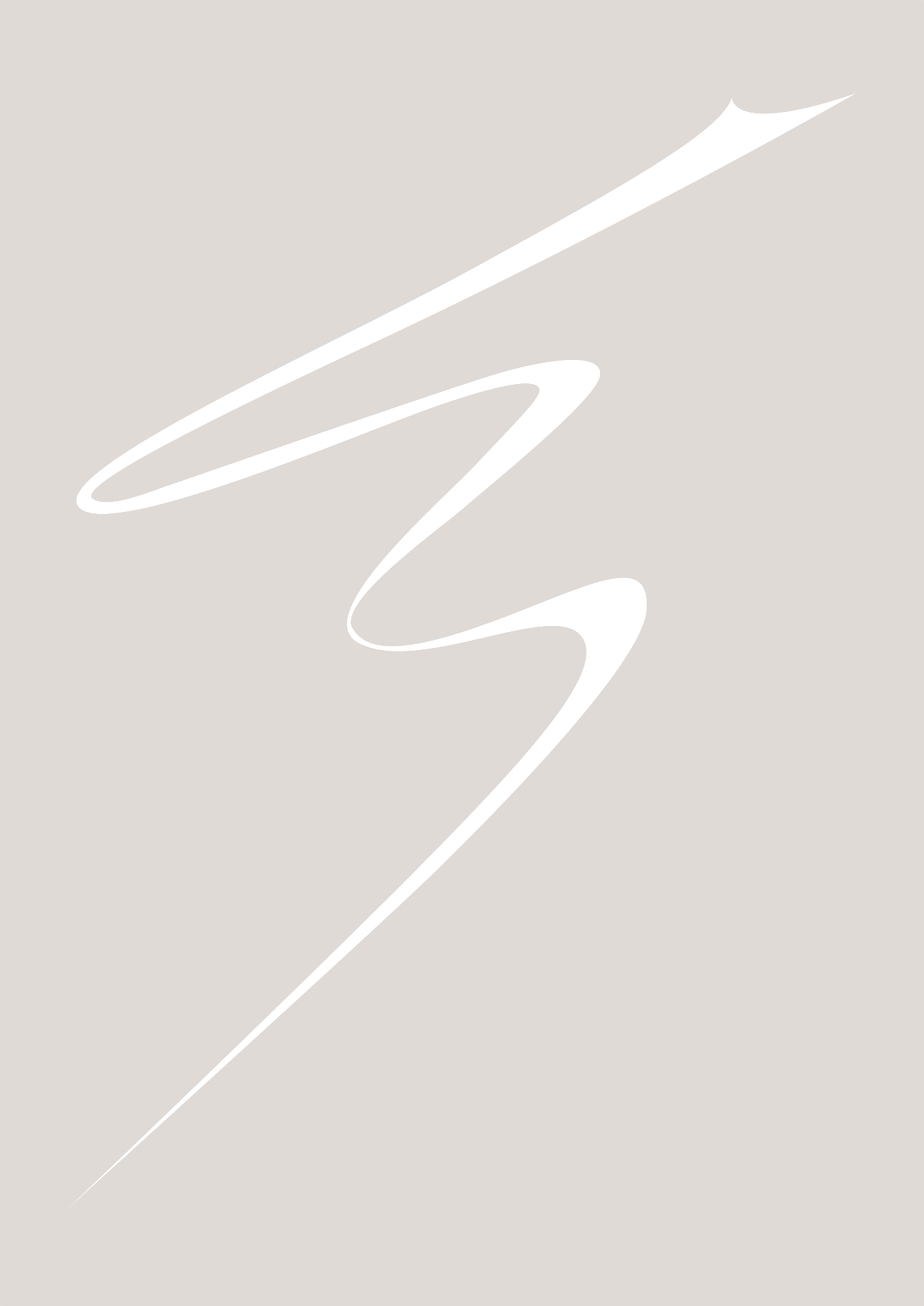 Text website:Image/flyer/poster: